OBAVIJEST ZA POTROŠAČEOpoziv proizvoda Milka Oreo Original 37gDržavni inspektorat Republike Hrvatske obavještava potrošače o opozivu proizvoda Milka Oreo Bar (37g), LOT broja OSK0934652, bar koda: 7622210721785, najbolje upotrijebiti do 18.8.2024, zbog mogućeg prisustva komadića plastike.Proizvod nije u skladu s Uredbom 178/2002 o utvrđivanju općih načela i uvjeta zakona o hrani, osnivanju Europske agencije za sigurnost hrane te utvrđivanju postupaka u područjima sigurnosti hrane. 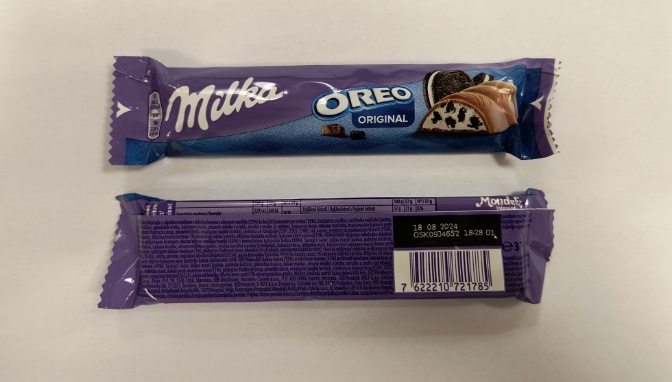 Podaci o proizvodu:Proizvođač: Mondelez Polska Production sp. z.o.o., p. Skarbimierz Osiedle, PoljskaDobavljač: MONDELEZ ZAGREB d.o.o., Slavonska avenija 1c, Zagreb, Obavijest se odnosi isključivo na proizvod sa gore navedenim podacima